REGULAMIN REKRUTACJI I UCZESTNICTWAw szkoleniach realizowanych w ramach projektu grantowego pn. „Ja w Internecie. Program szkoleniowy w zakresie rozwoju kompetencji cyfrowych”.§1 Postanowienia ogólneGmina Pniewy prowadzi projekt grantowy pn. „Podniesienie kompetencji cyfrowych mieszkańców województwa mazowieckiego” w ramach Programu Operacyjnego Polska Cyfrowa na lata 2014-2020, Osi Priorytetowej nr III: Cyfrowe Kompetencje społeczeństwa, działania 3.1: Działania szkoleniowe na rzecz rozwoju kompetencji cyfrowych.Zawarte w Regulaminie rekrutacji i uczestnictwa sformułowania oznaczają:Organizator Projektu/Organizator— Gmina Pniewy, Pniewy 2, 05 – 652 PniewyProjekt — projekt pn. „Ja w Internecie. Program szkoleniowy w zakresie kompetencji cyfrowych” realizowany w ramach Programu Operacyjnego Polska Cyfrowa na 2014-2020,Regulamin rekrutacji uczestnictwa/Regulamin Regulamin rekrutacji i uczestnictwa w szkoleniach realizowanych w ramach projektu grantowego pn. „Podniesienie kompetencji cyfrowych mieszkańców województwa mazowieckiego”,Kandydat — osoba ubiegająca się o zakwalifikowanie do udziału w Projekcie,Uczestnik Projektu/Uczestnik - osoba zakwalifikowana do udziału w Projekcie przez Komisję Rekrutacyjną, zgodnie z zasadami określonymi w niniejszym Regulaminie, która zadeklarowała udział w Projekcie poprzez podpisanie oraz złożenie stosownych (określonych Regulaminem) dokumentów,Dokumenty rekrutacyjne dokumenty, które Kandydat ubiegający się o zakwalifikowanie do Projektu ma obowiązek złożyć do Organizatora.Komisja Rekrutacyjna — komisja odpowiedzialna za wyłonienie spośród Kandydatów grupy Uczestników/czek Projektu,Biuro Projektu — Biuro Projektu w Urzędzie Gminy i Miasta w Pniewach, pok. 7, Pniewy 2, 05 – 652 Pniewy, promocja@pniewy.pl, tel. 048 668 64 24 wew. 106, 512 959 162Niniejszy Regulamin określa zasady przeprowadzania rekrutacji i uczestnictwa w Projekcie „Podniesienie kompetencji cyfrowych mieszkańców województwa mazowieckiego” oraz prawa i obowiązki Uczestników Projektu.Każda osoba ubiegająca się o udział w Projekcie zobowiązana jest zapoznać się z treścią niniejszego Regulaminu.Każda osoba ubiegająca się o udział w Projekcie podlega procesowi rekrutacji, który opisany został w 4 niniejszego Regulaminu.§2 Informacje o ProjekcieProjekt „Podniesienie kompetencji cyfrowych mieszkańców województwa mazowieckiego' współfinansowany jest przez Unię Europejską ze środków Europejskiego Funduszu Rozwoju Regionalnego w ramach Programu Operacyjnego Polska Cyfrowa na lata 2014-2020, Osi Priorytetowej nr III: Cyfrowe kompetencje społeczeństwa, Działania 3.1 : Działania szkoleniowe na rzecz rozwoju kompetencji cyfrowych.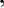 Projekt realizowany jest przez Gminę Pniewy na podstawie Umowy o powierzenie grantu nr 02/OK I/2018 w ramach Programu Operacyjnego Polska Cyfrowa na lata 2014-2020, Osi Priorytetowej nr III: Cyfrowe Kompetencje społeczeństwa działania 3. 1: Działania szkoleniowe na rzecz rozwoju kompetencji cyfrowych dotyczącej realizacji projektu grantowego pn. „Ja w Internecie” podpisanej z Operatorem konkursu Fundacją Legalna Kultura z siedzibą w Warszawie przy ul. Marszałkowska 84/92. Projekt realizowany jest na terenie Gminy Pniewy w okresie od 02.10.2018 r. do 14.07.2019 r.Celem Projektu jest podniesienie kompetencji cyfrowych 268 Uczestników Projektu poprzez przeprowadzenie 23 szkoleń.W szkoleniu mogą wziąć udział osoby, które jednocześnie spełniają wszystkie poniższe kryteria:mają ukończone 25 lat.zamieszkują na terenie województwa mazowieckiego.nie posiadają lub chcą podnieść swoje kompetencje cyfrowe.nie uczestniczyły w innym szkoleniu z podniesienia kompetencji cyfrowych (z naboru POPC.03.01.OO-IP.01-00-003/17) na terenie województwa mazowieckiegoUdział w Projekcie jest bezpłatny.§ 3 Zasady organizacji i uczestnictwa w ProjekcieSzkolenia będą realizowane na terenie Gminy Pniewy.Zajęcia będą trwały 12 godzin (2 dni x 6 godzin) według ustalonych harmonogramów, o których Uczestnicy Projektu zostaną poinformowani z właściwym wyprzedzeniem.Organizator zastrzega sobie prawo do dokonywania zmian w harmonogramie szkoleń oraz zmiany miejsca szkolenia. Organizator powiadomi Uczestników Projektu o wszelkich zmianach z właściwym wyprzedzeniem.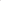 Grupa szkoleniowa liczyć będzie 12 osób.Szkolenia będą prowadzone w ramach jednego z następujących 7 modułów szkoleniowych:Rodzic w Internecie”,Mój biznes w sieci”,Moje finanse i transakcje w sieci”„Działam w sieciach społecznościowych”„Tworzę własną stronę internetową (blog)”“Rolnik w sieci”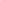 “Kultura w sieci”Uczestnik projektu może wziąć udział tylko w jednym module szkoleniowym.Uczestnicy Projektu otrzymają bezpłatne materiały szkoleniowe, dostęp do przenośnego sprzętu komputerowego oraz zapewnione im zostanie wyżywienie (przerwy kawowe i obiad).§4 Zasady rekrutacjiRekrutacja do Projektu ma charakter otwarty. Prowadzona będzie zgodnie z zasadą równości szans i niedyskryminacji, w tym dostępności dla osób z niepełnosprawnościami oraz zasadą równości szans dla kobiet i mężczyzn.Do Projektu zostanie zrekrutowanych 268 Uczestników.Rekrutacja prowadzona będzie od dnia 01 listopada 2018 r. w sposób ciągły, aż do osiągnięcia wymaganej liczby Uczestników.Nabór Uczestników Projektu będzie prowadzony w Urzędzie Gminy Pniewy , Biuro Projektu, pok. 7, Pniewy 2 , 05 – 652 Pniewy.Nabór do Projektu zostanie poprzedzony akcją promocyjną na terenie gminy w formie ulotek, plakatów, informacji umieszczanych na stronach internetowych i portalach społecznościowych.Warunkiem zgłoszenia udziału w Projekcie jest złożenie prawidłowo wypełnionych dokumentów rekrutacyjnych, które obejmują: formularz kontaktowy uczestnika. Kandydat na Uczestnika Projektu ma obowiązek zapoznać się z całością niniejszego Regulaminu.Regulamin rekrutacji i uczestnictwa oraz formularz kontaktowy uczestnika dostępne są w Biurze Projektu oraz na stronie internetowej: www.pniewy.plO zakwalifikowaniu do Projektu decydować będzie kolejność zgłoszeń.Zgłoszenia na listę podstawową będą przyjmowane do momentu uzyskania wymaganej liczby uczestników tj. 268 osób.Osoby, które spełnią kryteria uczestnictwa w Projekcie, ale nie zostaną zakwalifikowane do uczestnictwa w Projekcie z powodu braku miejsc, zostaną umieszczone na liście rezerwowej Uczestników Projektu według kolejności zgłoszeń.Decyzja o zakwalifikowaniu bądź nie zakwalifikowaniu do udziału w projekcie zostanie przekazana Kandydatowi telefonicznie.§5 Prawa i obowiązki Uczestnika ProjektuUczestnik Projektu spełnia wymagania i akceptuje wszystkie zapisy niniejszego Regulaminu.Uczestnik Projektu zobowiązuje się uczestniczyć w prowadzonym w ramach Projektu szkoleniu, akceptując termin i miejsce, które wyznaczy Organizator Projektu.Uczestnik Projektu zobowiązany jest do przestrzegania zasad obowiązujących na poszczególnych etapach realizacji Projektu.Uczestnik Projektu zobowiązany jest do punktualności i rzetelności.Uczestnik Projektu zobowiązany jest do poddania się badaniom ewaluacyjnym Projektu przed rozpoczęciem szkolenia oraz po jego zakończeniu.Uczestnik Projektu zobowiązuje się do uzupełniania wszelkiej dokumentacji związanej z realizacją Projektu, a w szczególności do: podpisywania list obecności, potwierdzeń odbioru materiałów szkoleniowych, cateringu oraz innych dokumentów wskazanych przez Organizatora, a związanych z realizacją Projektu.Warunkiem ukończenia szkolenia oraz otrzymania certyfikatu jest uzyskanie 100% frekwencji na zajęciach oraz wypełnienie obowiązków Uczestnika Projektu, o których mowa w niniejszym paragrafie.Uczestnik Projektu zobowiązuje się do informowania Koordynatora Projektu o każdej zmianie danych osobowych, w tym danych dotyczących zamieszkania.§6 Zasady rezygnacji, wykluczenia z uczestnictwa w ProjekcieUczestnik Projekt zobowiązany jest do uczestnictwa w 100% przewidzianych programem zajęć chyba, że zaistnieją nieprzewidziane sytuacje, o których mowa w ust. 2.Rezygnacja Uczestnika z udziału w szkoleniu możliwa jest tylko w ważnych, uzasadnionych przypadkach .W przypadku, gdy Uczestnik Projektu zrezygnuje z udziału w Projekcie, na jego miejsce przyjmowany jest pierwszy Kandydat z listy rezerwowej.Organizator zastrzega sobie prawo do wykluczenia Uczestnika z udziału w Projekcie w przypadku naruszenia przez niego niniejszego Regulaminu oraz zasad współżycia społecznego, w szczególności w przypadku naruszenia nietykalności cielesnej innego słuchacza, lektora lub pracownika Biura Projektu, udowodnionego aktu kradzieży lub wandalizmu.